School of the Incarnation2601 Symphony Lane, Gambrills, MD 21054410.519.2285 Ext 2504; 410.519.2286 FAXEmail: lunch@schooloftheincarnation.orgAugust 29, 2023Dear Parents, Students, Teachers, and Staff,Tommy’s Food Service will be serving our first lunch in the cafeteria on Monday, September 11, 2023.  Kindergarten’s lunch will start on Thursday, September 28, 2023. The lunch menu for September, Tommy’s Welcome Letter 2023 and “Tommy’s 101” (cafeteria guidelines) will be posted on the School of the Incarnation website www.schooloftheincarnation.org We will again be instituting a Lunch Account Debit System in the cafeteria this year whereby each student and staff member will have their own account number for purchases.  We will be issuing lunch account numbers to new students prior to the first lunch day on September 11th.  Returning students and staff will use the same account number.  The amount you put on the Debit System will be at your own discretion depending on your anticipated purchases.  We accept checks payable to: Tommy’s, or cash in an envelope with your child’s name or lunch account number for proper credit, or online payment via PayPal, just a friendly reminder that PayPal charges a fee not Tommy’s.  Go to www.paypal.com, our merchant name is lunch@schooloftheincarnation.org.  There will be NO CASH sales at the cash register.  We would greatly appreciate that all accounts remain current, as this is a Debit Account System and not a Credit Account.  Lunch account history and account balance can be viewed at www.mymealmoney.com.  All purchases remain on the system for 30 days. Due to rising minimum wage, food cost, the combo lunch cost is $6.50 and it includes the entrée, choice of milk or juice or bottled water.  The following items can be purchased separately: milk, fruit juices, bottled water, fruits, homemade soup, assorted subs (e.g. turkey or ham & cheese), assorted salads (e.g. tuna, chicken or egg), cookies, potato chips, yogurt and other snacks.  Available daily except pizza day: hotdogs and grilled cheese sandwiches for $2.75.  Papa John’s Pizza will be served on PIZZA Day the meal includes 1 slice of pizza and 1 milk for $3.75 or just a slice for $2.85.  Tommy’s food service uses complete oven baking system.  We do not fry any food and are a peanut free kitchen.We look forward to serving you again this year with a wide variety of nutritious and delicious homemade foods and excellent customer service to all.  Please call us at the school cafeteria 410-519-2285 ext.2504 or email at lunch@schooloftheincarnation.org anytime for account inquiry or cafeteria questions.  Our preferred method of contact is email.Sincerely,Tommy Savvides,Food Service DirectorIvanna RileyCafeteria Manager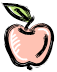 Tommy’s Food Service “GREAT FOOD FOR GREAT KIDS”